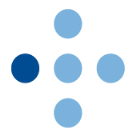 Årsaken til dine vannlatingsplager er at urinrøret har et trangt parti. Avløpet fra blæren blir dermed vanskeliggjort. Operasjonsdagen:Faste: Du må faste 6 timer før operasjon, det vil si ikke spise, røyke, bruke tyggegummi eller drops. Du kan drikke klare væsker, vann, saft, juice uten fruktkjøtt , kaffe/ te inntil 2 timer før operasjon.Ikke ta egne medisiner operasjonsdagen.Hygiene: Du møter nydusjet. Det er viktig med god hygiene for å forebygge infeksjoner. Trekk forhuden tilbake for god intimhygiene. Navlen må rengjøres.Operasjon: Bedøvelsen du får er en lett narkose. Et skop(« kikkertrør») føres gjennom urinrøret. Det trange partiet spaltes opp med en kniv gjennom skopet. Etter operasjonen får du trolig innlagt et kateter, som fjernes før du reiser hjem. Operasjonstiden er under 1 time.Etter operasjonen: Du blir liggende på oppvåkningen til du er i form til å reise hjem, det blir litt utpå dagen. Du får spise og drikke.Etter at du har reist hjem:Det kan være blod i urinen noen dager etter operasjonen. Derfor er det viktig å drikke rikelig 1-2 liter pr dag for å opprettholde god gjennomskylling av urinblæren. Den første tiden kan du være plaget med hyppig vannlating og noe svie, men dette vil som oftest avta etter hvert. Av og til kan det oppstå en infeksjon etter operasjonen og da får en symptomer som endring i vannlatingen, feber og smerter. Da må du oppsøke fastlegen for å ta en urinprøve og eventuelt få videre behandling.Det er vanlig å få en kontrolltime ved urologisk poliklinikk etter denne operasjonen. Her vil du bli opplært i blokking av urinrøret for å holde det åpent. Det er svært viktig at du følger opplegget som legen har forordnet i forhold til kontroll og oppfølging, ellers kan det komme tilbakefall av det trange partiet.LYKKE TIL!